ГОСУДАРСТВЕННЫЙ СТАНДАРТ СОЮЗА ССРШУРУПЫ С ПОЛУПОТАЙНОЙ ГОЛОВКОЙКонструкция и размерыRaised coutersunk head wood screws.
Construction and dimensionsДата введения 1982—01—01Настоящий стандарт распространяется на шурупы с полупотайной головкой с диаметром
стержня от 1,6 до 10 мм.Стандарт полностью соответствует СТ СЭВ 2328—80.Требования настоящего стандарта являются обязательными.(Измененная редакция, Изм. № 1, 2).Издание официальное★Конструкция и размеры шурупов должны соответствовать указанным на чертеже и в
табл. 1 и 2.12,5.V(vOИсполнение 1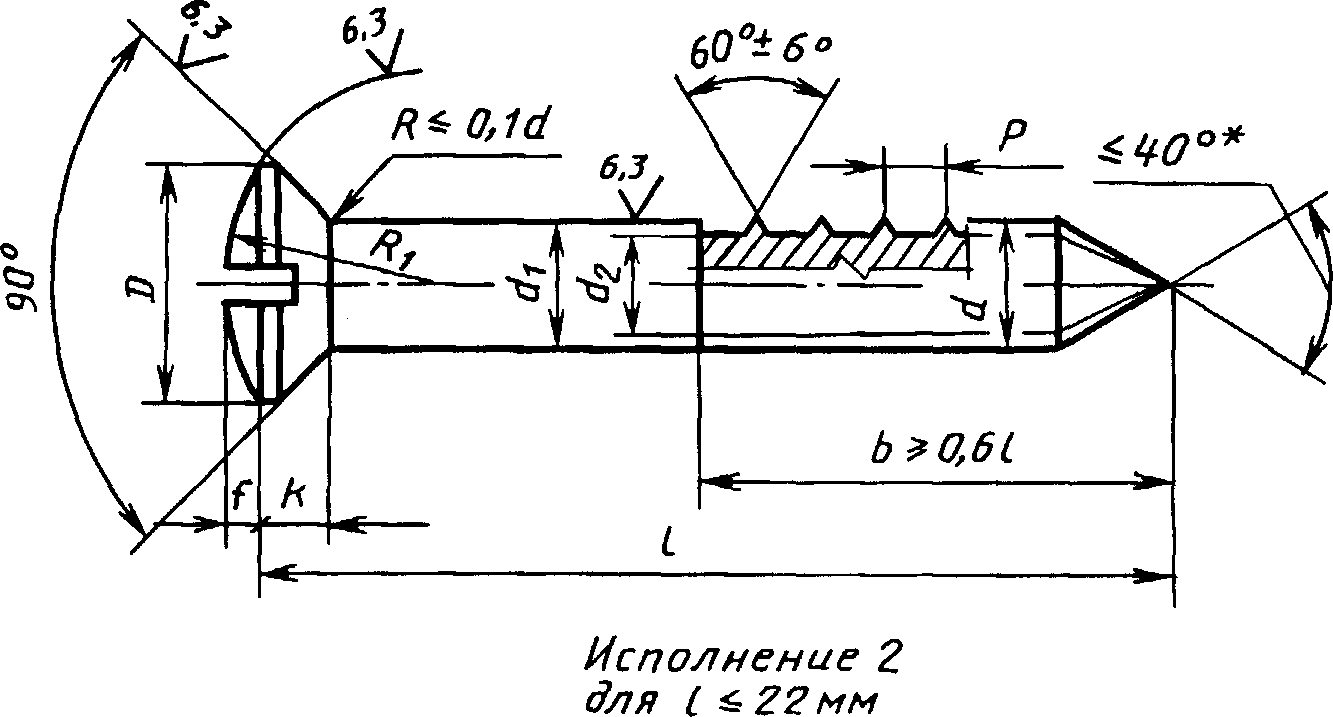 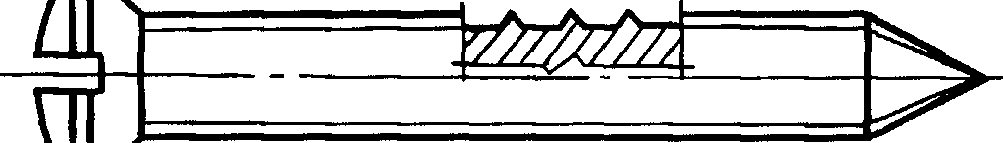 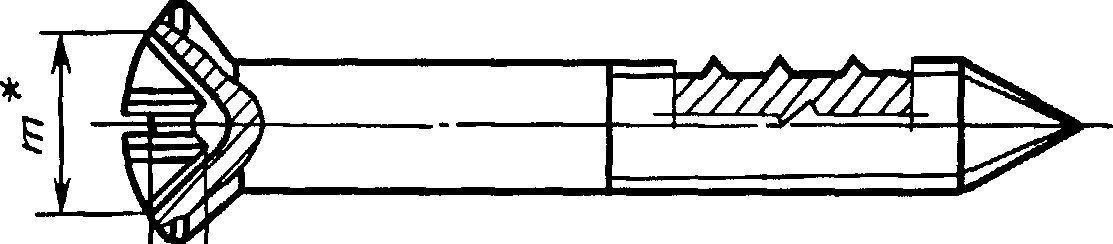 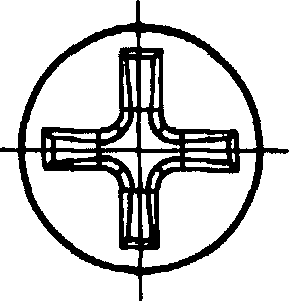 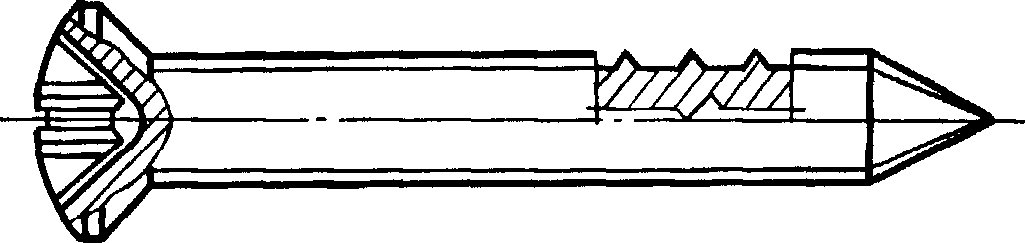 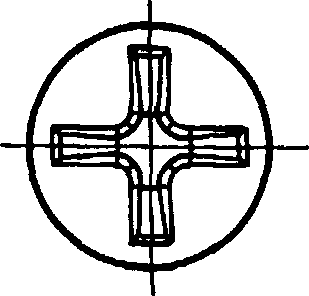 * Размеры для справок.Таблица 1ммТаблица 2
ммПримечание. Длины шурупов, заключенные в скобки, применять не рекомендуется.Пример условного обозначения шурупа исполнения 1, диаметром d = 3 мм,
длиной / = 20 мм из низкоуглеродистой стали, без покрытия:Шуруп 1-3 х 20 ГОСТ 1146-80То же, с цинковым покрытием толщиной 6 мкм, нанесенным способом катодного восстановле-
ния, хроматированнымШуруп 1-3 х 20.016 ГОСТ 1146-80То же, исполнения, 2, из коррозионностойкой стали, без покрытияШуруп 2-3 х 20.2 ГОСТ 1146-80(Измененная редакция, Изм. № 2).Шлицы прямые — по ГОСТ 24669, крестообразные — по ГОСТ 10753.(Измененная редакция, Изм. № 2).За. Диаметр гладкой части стержня d] должен быть не менее диаметра под накатку резьбы или
не превышать номинального значения наружного диаметра резьбы шурупа.(Введен дополнительно, Изм. № 2).Технические требования — по ГОСТ 1147.Теоретическая масса шурупов указана в приложении 1.Допускается при необходимости обеспечения взаимозаменяемости для применения в издели-
ях, спроектированных до 1 января 1980 г., по согласованию с потребителем изготовлять шурупы с
допусками по приложению 2.ПРИЛОЖЕНИЕ 1
СправочноеМАССА СТАЛЬНЫХ ШУРУПОВПримечание. Для определения массы шурупов из латуни массы, указанные в таблице, следует
умножить на коэффициент 1,08.ПРИЛОЖЕНИЕ 2
СправочноеДОПУСКИ ДЛЯ ШУРУПОВ С ПОЛУПОТАЙНОЙ головкой
ПО СИСТЕМАМ ЕСДП СЭВ И ОСТПоля допусковИНФОРМАЦИОННЫЕ ДАННЫЕРАЗРАБОТАН И ВНЕСЕН Министерством черной металлургии СССР.РАЗРАБОТЧИКИВ.Г. Вильде, Р.В. Жирова, Т.М. Хлопу нова, Т.Е. ЮрченкоУТВЕРЖДЕН И ВВЕДЕН В ДЕЙСТВИЕ Постановлением Государственного комитета СССР по
стандартам от 30.06.80 № 3274Стандарт полностью соответствует СТ СЭВ 2328—80ВЗАМЕН ГОСТ 1146-70ССЫЛОЧНЫЕ НОРМАТИВНО-ТЕХНИЧЕСКИЕ ДОКУМЕНТЫПроверен в 1990 г. Постановлением Госстандарта от 29.03.91 № 406 снято ограничение срока
действияПЕРЕИЗДАНИЕ (октябрь 1997 г.) с Изменениями № 1, 2, утвержденными в декабре 1981 г., марте
1991 г. (ИУС 3-82, 6-91)Диаметр резьбы d
(пред. откл. Ли)Диаметр резьбы d
(пред. откл. Ли)1,622,533,5456810Внутренний диаметр
резьбы di, не болееВнутренний диаметр
резьбы di, не болееU1,41,72,12,42,83,54,25,67,0Шаг резьбы Р
(пред, откл ± 0,2Р)Шаг резьбы Р
(пред, откл ± 0,2Р)0,811,251,251,51,7522,53,54,5Диаметр головки DДиаметр головки D3,03,84,75,66,57,49,211,014,518,0Высота головки без
сферы К, не болееВысота головки без
сферы К, не более0,961,21,51,651,932,22,5345Высота сферы /=Высота сферы /=0,40,50,60,750,911,251,522,5Радиус сферы R\ =Радиус сферы R\ =3,44,25,46,06,889,4121519Номер крестообраз-
ного шлицаНомер крестообраз-
ного шлица011222334Диаметр крестообраз-
ного шлица т, не
болееДиаметр крестообраз-
ного шлица т, не
более2,3з,о3,34,44,85,47,38,711,2Глубина крестообраз-
ного шлица h, не болееГлубина крестообраз-
ного шлица h, не более1,51,72,02,22,53,13,55,06,1Глубина
вхождения
калибра в
крестооб-
разный
шлицне более—1,61,92,22,52,83,44,05,56,8Глубина
вхождения
калибра в
крестооб-
разный
шлицне менее—1,31,61,92,02,32,93,55,06,3Длина
шурупа /Диаметр шурупа dДиаметр шурупа dДиаметр шурупа dДиаметр шурупа dДиаметр шурупа dДиаметр шурупа dДиаметр шурупа dДиаметр шурупа dДиаметр шурупа dДиаметр шурупа dДлина
шурупа /1,622,533,54568107———————10—————13———16————(18)——Стандартные длиныСтандартные длиныСтандартные длиныСтандартные длиныСтандартные длиныСтандартные длины——20——Стандартные длиныСтандартные длиныСтандартные длиныСтандартные длиныСтандартные длиныСтандартные длины——(22)————25————30—————35——————40——————45———————50———_—-—60——————70———————80———————90———————100———————ДлинаТеоретическая масса 1000Теоретическая масса 1000Теоретическая масса 1000шт. стальных шурупов, кг= при номинальном диаметре резьбыД ммшт. стальных шурупов, кг= при номинальном диаметре резьбыД ммшт. стальных шурупов, кг= при номинальном диаметре резьбыД ммшт. стальных шурупов, кг= при номинальном диаметре резьбыД ммшт. стальных шурупов, кг= при номинальном диаметре резьбыД ммшт. стальных шурупов, кг= при номинальном диаметре резьбыД ммшт. стальных шурупов, кг= при номинальном диаметре резьбыД ммшурупа /, мм1,622,53,03,54,05,06,08,010,070,100,160,24———————100,140,210,330,480,67—————130,170,270,420,610,851,101,72———16—0,330,510,741,021,332,09———18——0,570,831,141,492,333,35——20——0,630,921,261,642,573,69——22——0,691,011,381,802,814,04——25——0,781,141,552,033,184,56——30———1,361,852,413,785,42——35————2,142,804,396,29——40————2,443,184,997,16——45—————3,575,608,02——50—————3,956,208,8915,83—60—————4,727,4110,6218,88—70——————8,6212,3521,93—80———————14,0824,9839,0490———————15,8128,0443,79100———————17,5431,0948,53по ЕСДП СЭВпо системе ОСТh 14в7jsl 7СМюОбозначение НТД, на который дана ссылкаНомер пунктаГОСТ 1147-804ГОСТ 10753-863ГОСТ 24669-813